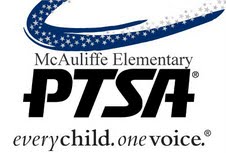 October 4, 2019Christa McAuliffe PTSA 2.8.36EIN: 91-149275823823 NE 22nd StreetSammamish, WA  98074To:  ___ ______________________________________Donation Amount:  $ ________________________ Christa McAuliffe PTSA appreciates your generous donation in support of the Fun Run on October 4th, 2019.  Your donation will be used to fund programs like Art Start, School Assemblies, Accelerated Reading, 5th Grade Outdoor Education, the School Play, and much more.  This is your receipt. It acknowledges that no goods or services were given to you in exchange for your contribution.  The amount of your donation is tax-deductible as a charitable contribution to a Washington State corporation organized under the federal 501(c)(3) tax code.Thank you for your donation.Sandy JamesonTreasurerChrista McAuliffe PTSA Please retain this document for your federal income tax records.